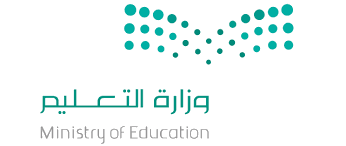 اسئلة اختبار نهائي (نظري ) لمادة التقنية الرقمية 2-1  نظام المسارات المشترك لعام 1444 هـأسم الطالبة : ..................................................... الفصل : .......... رقم الجلوس : ...................عدد الاوراق : 2تعليمات الاختبار :الكتابة بالقلم الازرق فقط وعدم استخدام الطامس .التأكد من عدد الاوراق وعدد الاسئلة للاختبار .قبل تسليم ورقة الاختبار التأكد من صحة واكتمال جميع الاجابات .قبل الخروج من اللجنة التأكد من التوقيع في كشف تسليم ورقة الاختبار .السؤال الاول : اختاري الاجابة الصحيحة فيما يلي بوضع علامة  عند الاجابة الصحيحة :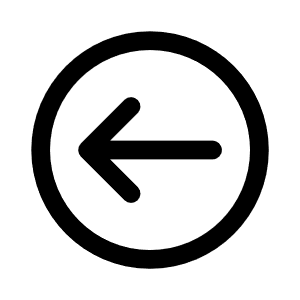 السؤال الثاني : ضعي علامة(    )عند الاجابة الصحيحة وعلامة(    )عند الاجابة الخاطئة : انتهت الاسئلة تمنياتي لكن بالتوفيق والنجاحمعلمة المادة : عبير الغريب                                    مديرة المدرسة : ابتسام الكليبرقم السؤالالأولالثانيالمجموعالمصححةالمراجعةالمدققةالدرجة1‌يصمم لتحقيق الظروف المناسبة للحصول على المخرجات المرغوبة:2مستشعر يستخدم في قياس درجة حرارة البيئة المحيطة به :نظام التحكم المفتوحمستشعر درجة الحرارةنظام التحكم المغلقمستشعر التقاربنظام المراقبة والتحكممستشعر الضغط3واقع محوسب يحاكي بيئة حقيقية ويسمح للمستخدم التفاعل معه في عالم افتراضي :4يقوم بإدارة الأجهزة أو الأنظمة الأخرى باستخدام حلقات التحكم لتحقيق النتيجة المطلوبة:الواقع الافتراضينظام التحكم الواقع المعززنظام المستشعراتالواقع المختلطنظام المراقبة5تقوم على مبدأ الاستفادة من وجود الجسيمات تحت الذرة في أكثر من حالة في نفس الوقت :6يعتبر استخدام الطائرات المسيرة في عمليات الإغاثة في حالات الكوارث والحوادث من التطبيقات :الحوسبة التشاركية التجارية الحوسبة السحابيةالاجتماعيةالحوسبة الكميةالمدنية7لا يعد من تطبيقات التخزين السحابي:8من أمثلة المساعدات الشخصية الافتراضية :Microsoft Wordالتعرف على الكلامGoogle Driveالتعرف على الصورDropboxاليكسا1لحماية البيئة يجب المحافظة على جميع الأجهزة التي لم تعد قيد الاستخدام.2قامت شركة قوقل google ببناء مركز بيانات تحت الماء باسم مشروع ناتيك.3من المشاكل الصحية لاستخدام التقنية (متلازمة رؤية الحاسوب ).4يمكن باستخدام الطباعة ثلاثية الأبعاد على النطاق الضيق في إنشاء المباني كاملة.5تقنية NFC  تتيح لجهازين قريبين من بعضهما تبادل البيانات في عمليات الشراء .6يعد الذكاء الاصطناعي أحد المجالات الحديثة للعلوم والتقنية.7الحوسبة السحابية تعد أكثر أمنًا من الأنظمة التقليدية.